§510.  Commemorative certificates, coins and medalsA commemorative certificates, coins and medals recognition program is established as follows.  [PL 2005, c. 273, §5 (NEW).]1.  Design; construct; issue.  The director is authorized to design, construct and issue commemorative certificates, coins and medals honoring Maine's veterans serving in different conflicts.  For World War II, the Korean Conflict and the Vietnam War, the commemorative items must be of a design similar to the World War II, Korean Conflict and Vietnam War plaques that are displayed in the Hall of Flags in the State House.[PL 2005, c. 273, §5 (NEW).]2.  Solicit donations.  The bureau is authorized to solicit donations from private citizens, corporations and entities to help fund the design, construction and issuance of commemorative items under this section.[PL 2005, c. 273, §5 (NEW).]3.  Advisory committee.  The bureau shall establish an advisory committee of interested persons, including, but not limited to, veterans of the Persian Gulf War and the wars in Iraq and veterans from the period from 1947 to 1990, to develop commemorative items honoring veterans.  Approval of commemorative items rests with the Commissioner of Defense, Veterans and Emergency Management.[PL 2005, c. 273, §5 (NEW).]4.  Purchase by public.  Specially identified commemorative certificates, coins and medals may be sold to the public as long as they are distinctive from those items awarded to the actual veterans.[PL 2005, c. 273, §5 (NEW).]SECTION HISTORYPL 2005, c. 273, §5 (NEW). The State of Maine claims a copyright in its codified statutes. If you intend to republish this material, we require that you include the following disclaimer in your publication:All copyrights and other rights to statutory text are reserved by the State of Maine. The text included in this publication reflects changes made through the First Regular and First Special Session of the 131st Maine Legislature and is current through November 1. 2023
                    . The text is subject to change without notice. It is a version that has not been officially certified by the Secretary of State. Refer to the Maine Revised Statutes Annotated and supplements for certified text.
                The Office of the Revisor of Statutes also requests that you send us one copy of any statutory publication you may produce. Our goal is not to restrict publishing activity, but to keep track of who is publishing what, to identify any needless duplication and to preserve the State's copyright rights.PLEASE NOTE: The Revisor's Office cannot perform research for or provide legal advice or interpretation of Maine law to the public. If you need legal assistance, please contact a qualified attorney.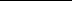 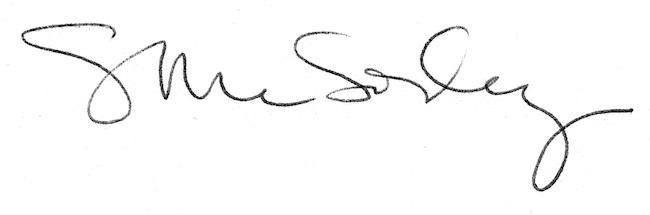 